Afbeeldingen bij opdracht ordening kunstgeschiedenis perioden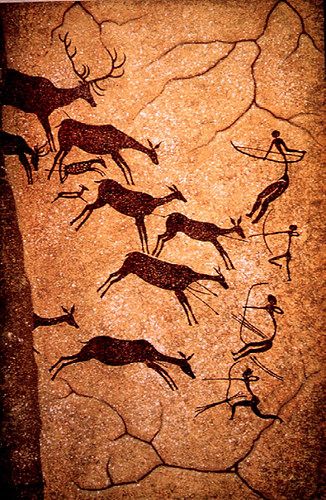 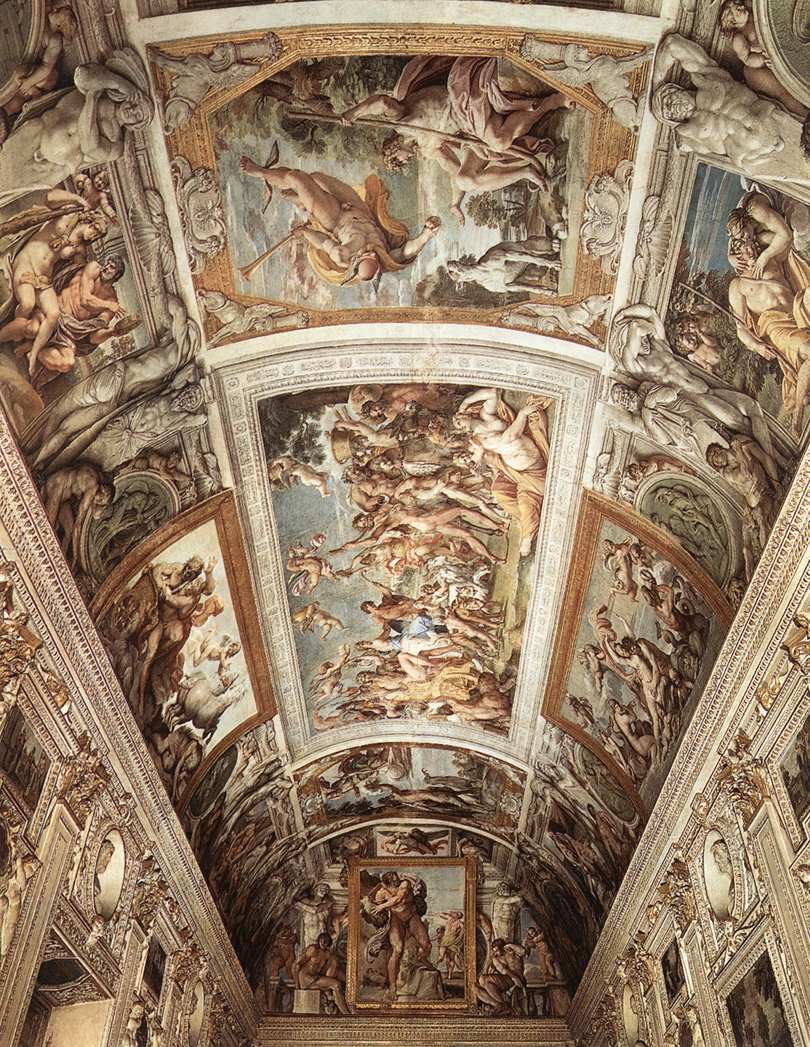 A=						B=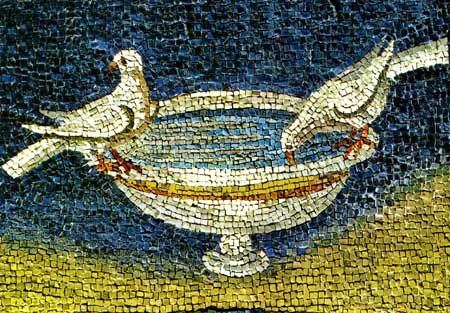 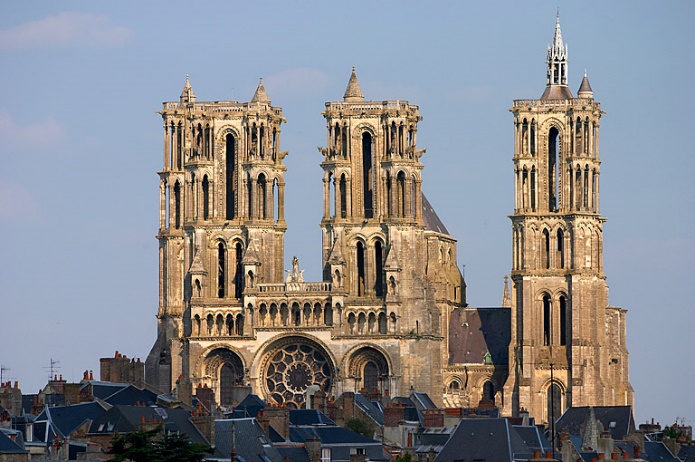   C= 							D=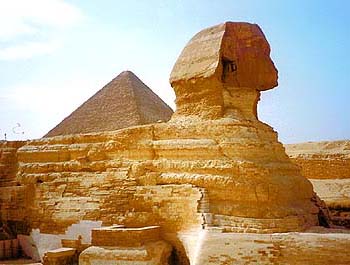 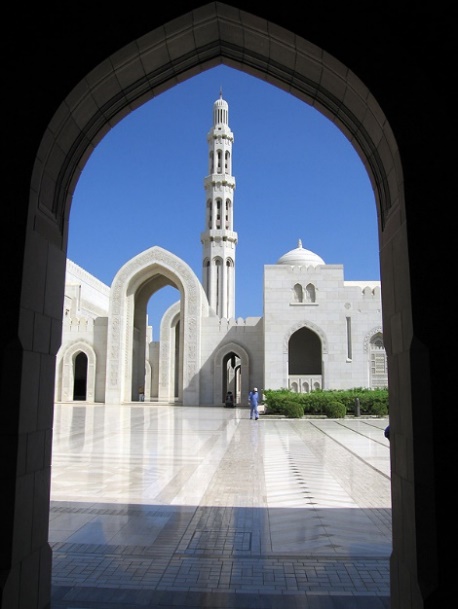 E=								F=           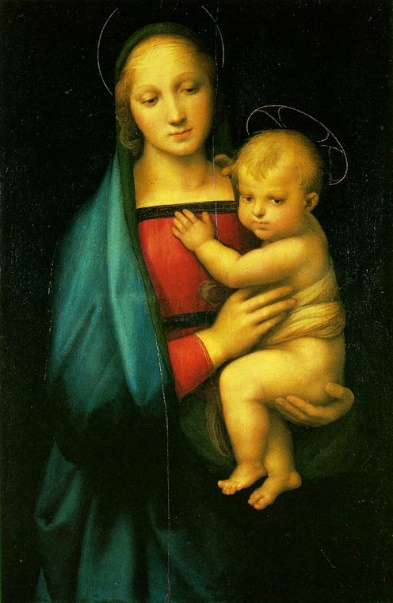 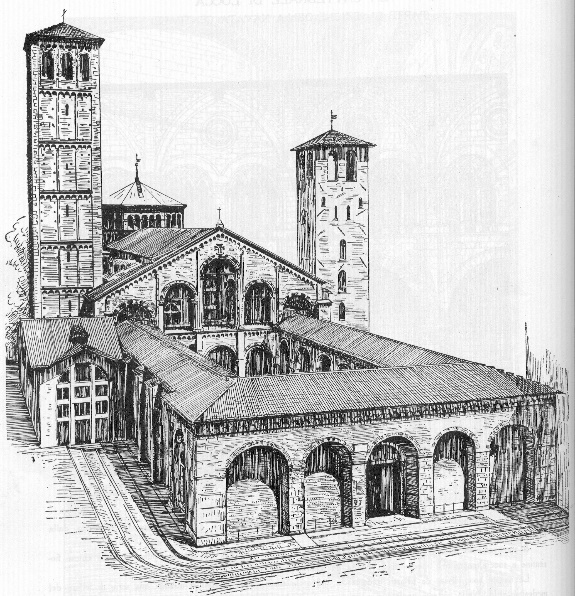 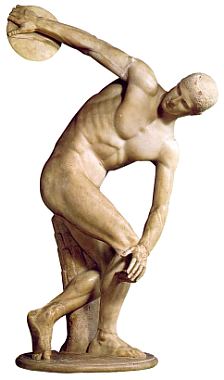 G=					H=  						I =			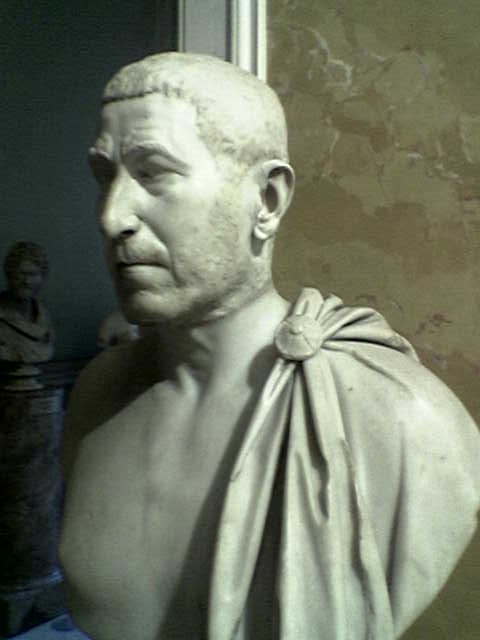 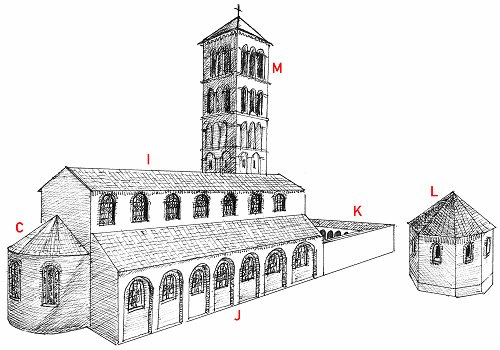 J =					  K=Opdracht: Titel: “Ordening perioden kunstgeschiedenis”Schrijf bij de letters het juiste nummer 1 t/m 11Knip de 11 afbeeldingen uit en plak ze in de juiste volgorde op een lijntjesbladzijde in de periodeschriftSchrijf boven aan de bladzijde de titelSchrijf onder elke afbeelding op welke periode de afbeelding betrekking heeft0-0-0-0-0